Umeå universitet901 87 UmeåUmeå universitet901 87 UmeåUmeå universitet901 87 UmeåUmeå universitet901 87 UmeåUmeå universitet901 87 UmeåUmeå universitet901 87 UmeåUmeå universitet901 87 UmeåUmeå universitet901 87 Umeå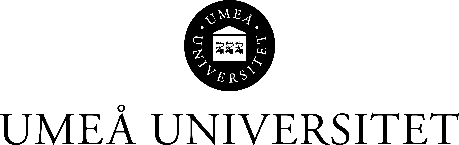 LedighetsansökanLedighetsansökanLedighetsansökanLedighetsansökanLedighetsansökanFörnamn, efternamnFörnamn, efternamnFörnamn, efternamnFörnamn, efternamnFörnamn, efternamnFörnamn, efternamnFörnamn, efternamnFörnamn, efternamnFörnamn, efternamnFörnamn, efternamnFörnamn, efternamnFörnamn, efternamnFörnamn, efternamnPersonnummerPersonnummerPersonnummerPersonnummerPersonnummerPersonnummerInstitution/UnitInstitution/UnitInstitution/UnitInstitution/UnitInstitution/UnitInstitution/UnitInstitution/UnitInstitution/UnitInstitution/UnitInstitution/UnitInstitution/UnitInstitution/UnitInstitution/UnitInstitution/UnitInstitution/UnitInstitution/UnitInstitution/UnitInstitution/UnitInstitution/UnitBefattning/PositionBefattning/PositionBefattning/PositionBefattning/PositionBefattning/PositionBefattning/PositionBefattning/PositionBefattning/PositionBefattning/PositionBefattning/PositionBefattning/PositionBefattning/PositionBefattning/PositionBefattning/PositionBefattning/PositionBefattning/PositionBefattning/PositionBefattning/PositionBefattning/PositionKodKodKodKodKodKodKodKodKodKodKodKodKodKodKodKodKodKodKodF1FöräldrapenningFöräldrapenningFöräldrapenningFöräldrapenningFöräldrapenningFöräldrapenningFöräldrapenningFöräldrapenningFöräldrapenningFUFackligt uppdrag (bifoga kopia av kallelse)Fackligt uppdrag (bifoga kopia av kallelse)Fackligt uppdrag (bifoga kopia av kallelse)Fackligt uppdrag (bifoga kopia av kallelse)Fackligt uppdrag (bifoga kopia av kallelse)Fackligt uppdrag (bifoga kopia av kallelse)Fackligt uppdrag (bifoga kopia av kallelse)Fackligt uppdrag (bifoga kopia av kallelse)Fackligt uppdrag (bifoga kopia av kallelse)F2Föräldrapenning med lägstanivåFöräldrapenning med lägstanivåFöräldrapenning med lägstanivåFöräldrapenning med lägstanivåFöräldrapenning med lägstanivåFöräldrapenning med lägstanivåFöräldrapenning med lägstanivåFöräldrapenning med lägstanivåFöräldrapenning med lägstanivåOOffentligt uppdrag (ange uppdragsgivare)Offentligt uppdrag (ange uppdragsgivare)Offentligt uppdrag (ange uppdragsgivare)Offentligt uppdrag (ange uppdragsgivare)Offentligt uppdrag (ange uppdragsgivare)Offentligt uppdrag (ange uppdragsgivare)Offentligt uppdrag (ange uppdragsgivare)Offentligt uppdrag (ange uppdragsgivare)Offentligt uppdrag (ange uppdragsgivare)F3Tillfällig föräldrapenning, 10-dagar vid barns födelseTillfällig föräldrapenning, 10-dagar vid barns födelseTillfällig föräldrapenning, 10-dagar vid barns födelseTillfällig föräldrapenning, 10-dagar vid barns födelseTillfällig föräldrapenning, 10-dagar vid barns födelseTillfällig föräldrapenning, 10-dagar vid barns födelseTillfällig föräldrapenning, 10-dagar vid barns födelseTillfällig föräldrapenning, 10-dagar vid barns födelseTillfällig föräldrapenning, 10-dagar vid barns födelseSSläktangelägenhet (ange orsak)Släktangelägenhet (ange orsak)Släktangelägenhet (ange orsak)Släktangelägenhet (ange orsak)Släktangelägenhet (ange orsak)Släktangelägenhet (ange orsak)Släktangelägenhet (ange orsak)Släktangelägenhet (ange orsak)Släktangelägenhet (ange orsak)F4Tillfällig föräldrapenning, vård av sjukt barnTillfällig föräldrapenning, vård av sjukt barnTillfällig föräldrapenning, vård av sjukt barnTillfällig föräldrapenning, vård av sjukt barnTillfällig föräldrapenning, vård av sjukt barnTillfällig föräldrapenning, vård av sjukt barnTillfällig föräldrapenning, vård av sjukt barnTillfällig föräldrapenning, vård av sjukt barnTillfällig föräldrapenning, vård av sjukt barnTALedighet för annan anställning (ange arbetsgivare)Ledighet för annan anställning (ange arbetsgivare)Ledighet för annan anställning (ange arbetsgivare)Ledighet för annan anställning (ange arbetsgivare)Ledighet för annan anställning (ange arbetsgivare)Ledighet för annan anställning (ange arbetsgivare)Ledighet för annan anställning (ange arbetsgivare)Ledighet för annan anställning (ange arbetsgivare)Ledighet för annan anställning (ange arbetsgivare)F5Partiell ledighet för vård av barn, ej föräldrapenningPartiell ledighet för vård av barn, ej föräldrapenningPartiell ledighet för vård av barn, ej föräldrapenningPartiell ledighet för vård av barn, ej föräldrapenningPartiell ledighet för vård av barn, ej föräldrapenningPartiell ledighet för vård av barn, ej föräldrapenningPartiell ledighet för vård av barn, ej föräldrapenningPartiell ledighet för vård av barn, ej föräldrapenningPartiell ledighet för vård av barn, ej föräldrapenningAAnnan ledighet (ange orsak)Annan ledighet (ange orsak)Annan ledighet (ange orsak)Annan ledighet (ange orsak)Annan ledighet (ange orsak)Annan ledighet (ange orsak)Annan ledighet (ange orsak)Annan ledighet (ange orsak)Annan ledighet (ange orsak)Barnets personnummer:Barnets personnummer:Barnets personnummer:Barnets personnummer:Barnets personnummer:Barnets personnummer:Barnets personnummer:Barnets personnummer:Barnets personnummer:Orsak/uppdragsgivare/arbetsgivare:Orsak/uppdragsgivare/arbetsgivare:Orsak/uppdragsgivare/arbetsgivare:Orsak/uppdragsgivare/arbetsgivare:Orsak/uppdragsgivare/arbetsgivare:Orsak/uppdragsgivare/arbetsgivare:Orsak/uppdragsgivare/arbetsgivare:Orsak/uppdragsgivare/arbetsgivare:Orsak/uppdragsgivare/arbetsgivare:KodKodFrån och med (år, månad, dag)Från och med (år, månad, dag)Från och med (år, månad, dag)Från och med (år, månad, dag)Från och med (år, månad, dag)Från och med (år, månad, dag)Från och med (år, månad, dag)Från och med (år, månad, dag)Till och med (år, månad, dag)Till och med (år, månad, dag)Till och med (år, månad, dag)Till och med (år, månad, dag)Till och med (år, månad, dag)Till och med (år, månad, dag)Till och med (år, månad, dag)Till och med (år, månad, dag)Omf i %Fylls i av alla som arbetar deltidFylls i av alla som arbetar deltidFylls i av alla som arbetar deltidFylls i av alla som arbetar deltidFylls i av alla som arbetar deltidFylls i av alla som arbetar deltidFylls i av alla som arbetar deltidFylls i av alla som arbetar deltidFylls i av alla som arbetar deltidFylls i av alla som arbetar deltidFylls i av alla som arbetar deltidFylls i av alla som arbetar deltidFylls i av alla som arbetar deltidFylls i av alla som arbetar deltidFylls i av alla som arbetar deltidFylls i av alla som arbetar deltidFylls i av alla som arbetar deltidFylls i av alla som arbetar deltidFylls i av alla som arbetar deltidTjänstgöringens ordinarie förläggning i timmar/dagTjänstgöringens ordinarie förläggning i timmar/dagTjänstgöringens ordinarie förläggning i timmar/dagTjänstgöringens ordinarie förläggning i timmar/dagTjänstgöringens ordinarie förläggning i timmar/dagTjänstgöringens ordinarie förläggning i timmar/dagTjänstgöringens ordinarie förläggning i timmar/dagTjänstgöringens ordinarie förläggning i timmar/dagTjänstgöringens ordinarie förläggning i timmar/dagTjänstgöringens ordinarie förläggning i timmar/dagTjänstgöringens ordinarie förläggning i timmar/dagTjänstgöringens ordinarie förläggning i timmar/dagTjänstgöringens ordinarie förläggning i timmar/dagTjänstgöringens ordinarie förläggning i timmar/dagTjänstgöringens ordinarie förläggning i timmar/dagMåndagTisdagTisdagTisdagOnsdagOnsdagOnsdagTorsdagTorsdagTorsdagFredagFredagTotalTotalUdda veckaUdda veckaUdda veckaUdda veckaUdda veckaJämn veckaJämn veckaJämn veckaJämn veckaJämn veckaUnderskriftUnderskriftUnderskriftUnderskriftUnderskriftUnderskriftUnderskriftUnderskriftUnderskriftUnderskriftUnderskriftUnderskriftUnderskriftUnderskriftUnderskriftUnderskriftUnderskriftUnderskriftUnderskriftDatumDatumDatumSökandens underskriftSökandens underskriftSökandens underskriftSökandens underskriftSökandens underskriftSökandens underskriftSökandens underskriftSökandens underskriftSökandens underskriftSökandens underskriftSökandens underskriftSökandens underskriftSökandens underskriftSökandens underskriftSökandens underskriftSökandens underskriftYttrandeYttrandeYttrandeAvstyrkan - orsakAvstyrkan - orsakAvstyrkan - orsakAvstyrkan - orsakAvstyrkan - orsakAvstyrkan - orsakAvstyrkan - orsakAvstyrkan - orsakAvstyrkan - orsakAvstyrkan - orsakAvstyrkan - orsakAvstyrkan - orsakAvstyrkan - orsakSignatur av närmaste chefSignatur av närmaste chefSignatur av närmaste chef Avstyrks Avstyrks AvstyrksDatum och underskrift av beslutande chefDatum och underskrift av beslutande chefDatum och underskrift av beslutande chefDatum och underskrift av beslutande chefDatum och underskrift av beslutande chefDatum och underskrift av beslutande chefDatum och underskrift av beslutande chefDatum och underskrift av beslutande chefNamnförtydligandeNamnförtydligandeNamnförtydligandeNamnförtydligandeNamnförtydligandeNamnförtydligandeNamnförtydligandeNamnförtydligande Tillstyrks Tillstyrks TillstyrksBeslutBeslutBeslutAnteckningarAnteckningarAnteckningarAnteckningarAnteckningarAnteckningarAnteckningarAnteckningarAnteckningarAnteckningarAnteckningarAnteckningarAnteckningarAnteckningarAnteckningarAnteckningar Beviljas ej Beviljas ej Beviljas ejDatum och underskriftDatum och underskriftDatum och underskriftDatum och underskriftDatum och underskriftDatum och underskriftDatum och underskriftDatum och underskriftNamnförtydligandeNamnförtydligandeNamnförtydligandeNamnförtydligandeNamnförtydligandeNamnförtydligandeNamnförtydligandeNamnförtydligande Beviljas Beviljas Beviljas